_________________________________________________________________________________ҠАРАР                                                                                           Р Е Ш Е Н И ЕО рассмотрении протеста на решение Совета СП Камеевский сельсовет муниципального района Мишкинский район Республики Башкортостан № 279 от 10 июня 2010 годаЗаслушав информацию главы администрации Сельского поселения Камеевский сельсовет А. А. Мусагитдинова о протесте № 79д-2013 от 22.02.2013г., прокурора Мишкинского района на решение Совета Сельского поселения Камеевский сельсовет муниципального района Мишкинский район Республики Башкортостан  № 279  от  10 июня  2010  года, Совет Сельского поселения Камеевский сельсовет муниципального района Мишкинский район Республики Башкортостан двадцать шестого созыва РЕШИЛ:1.1. В ч.1 ст.15 добавить слово «предоставлении субсидии автономным учреждениям…».1.2. В ч.4 ст.16 добавить слова  «предоставление бюджетных инвестиций государственному (муниципальному) унитарному предприятию, основанному на праве оперативного управления, автономному и бюджетному учреждению влечёт соответствующее увеличение стоимости основных средств, находящихся  на праве оперативного управления, государственного (муниципального) унитарного предприятия, автономного и бюджетного учреждения».1.3. Ч.ч.3 и 5 ст.7  изложить в следующей редакции «… изменения в перечень в перечень главных администраторов доходов бюджета, … изменения в перечень главных администраторов источников финансирования дефицита бюджета,… вносятся на основании муниципального правового акта финансового органа (должностного лица) администрации Сельского поселения Камеевский сельсовет без внесения изменений в решение о бюджете поселения».	2.  Настоящее решение вступает в силу с 07 марта 2013 года.	3. Опубликовать решение на информационном стенде в здании администрации Сельского поселения Камеевский сельсовет по адресу: с.Камеево ул.Центральная, 1.	4. Контроль над исполнением настоящего решения возложить на постоянную комиссию по бюджету, налогам, вопросам муниципальной собственности.Председатель Совета:   		    	                 А.А.Мусагитдиновс. Камеево18 марта  2013 года № ____Башҡортостан Республиҡаhы             Мишҡә районы Муниципаль районының           Ҡәмәй ауыл советы            Ауыл биләмәhе                   Советы452331, Яңы Кәмәй, Үҙәҡ урамы,1    Телефон 8(34749)2-36-13  2-36-53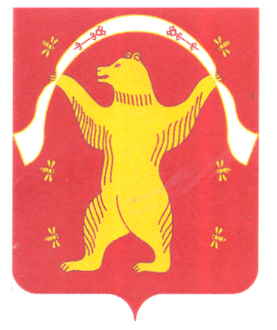 Республика Башкортостан СоветСельского поселенияКамеевский сельсоветМуниципального районаМишкинский район 452331, с.Камеево, ул.Центральная,д.1Тел:8(34749)2-36-13, 2-36-53